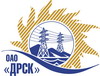 Открытое акционерное общество«Дальневосточная распределительная сетевая  компания»ПРОТОКОЛпроцедуры вскрытия конвертов с заявками участников ПРЕДМЕТ ЗАКУПКИ: Открытый электронный запрос цен на поставку продукции: «Предохранители в/в и н/в» для нужд филиалов «Амурские электрические сети», «Приморские электрические сети», «Хабаровские электрические сети», «Электрические сети ЕАО», «Южно-Якутские электрические сети».Основание для проведения закупки:   ГКПЗ  2015 г. закупка 180 раздел 4.2.Указание о проведении закупки от 18.11.2014 № 307Планируемая стоимость закупки в соответствии с ГКПЗ:  1 033 064,00 руб. без НДСПРИСУТСТВОВАЛИ: Два члена постоянно действующей Закупочной комиссии ОАО «ДРСК» 2 уровняИнформация о результатах вскрытия конвертов:В ходе проведения запроса цен было получено 3 предложения, конверты с которыми были размещены в электронном виде на Торговой площадке Системы www.b2b-energo.ru.Вскрытие конвертов было осуществлено в электронном сейфе организатора запроса цен на Торговой площадке Системы www.b2b-energo.ru автоматически.Дата и время начала процедуры вскрытия конвертов с предложениями участников: 04.12.2014 в 10:26 (сделано 3 ставки).Место проведения процедуры вскрытия конвертов с предложениями участников: Торговая площадка Системы www.b2b-energo.ruВ конвертах обнаружены предложения следующих участников запроса ценРЕШИЛИ: Утвердить заседания Закупочной комиссии по вскрытию поступивших на открытый запрос цен конвертов.Ответственный секретарь Закупочной комиссии 2 уровня ОАО «ДРСК»	О.А. МоторинаТехнический секретарь Закупочной комиссии 2 уровня ОАО «ДРСК»	Т.А. Игнатова№ 97/МЭ -Вг. Благовещенскдекабря 2014№Наименование участника и его адресПредмет и общая цена заявки на участие в запросе цен1ООО "ТД "ЭЛЗ" (199106, г. Санкт-Петербург, В.О., 24 линия, д. 3/7)Предложение: подано 03.12.2014 в 09:22
Цена: 1 023 916,19 руб. (цена без НДС)2ОАО "Позитрон" (194295, Россия, Санкт-Петербург, ул. Ивана Фомина, д.6)Предложение: подано 03.12.2014 в 09:56
Цена: 1 027 775,00 руб. (цена без НДС)3ЗАО "Полимер-Аппарат" (190068, г.Санкт-Петербург, ул.Б. Подьяческая, 1/3 литерА, )Предложение: подано 03.12.2014 в 09:19
Цена: 1 418 334,42 руб. (цена без НДС)